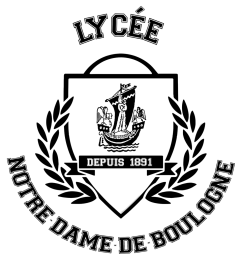 En partenariat avec le CNAM LICENCE (L3) COMMERCE INTERNATIONAL EN ALTERNANCEDossier candidature 2020/2021VOTRE INSCRIPTION EN 3 ETAPESETAPE ❶ Téléchargez et complétez ce dossier de candidature.  ETAPE ❷ Joignez les pièces suivantes  au dossier :  □ Une lettre de motivation manuscrite □ Votre Curriculum Vitae □Une photo d’identité (4x5cm) à coller dans l’encadré en page 2 □ La photocopie Recto/Verso d’une pièce d’identité (Carte Nationale d’identité ou Passeport)□ La photocopie du relevé de notes obtenues au Baccalauréat □ La photocopie des bulletins des 2 dernières années de votre scolarité □ Un chèque de 50€ (à l’ordre de l’OGEC Notre-Dame de Boulogne) avec mention de votre nom et prénom au dos. Cette somme restera définitivement acquise à l’établissement.ETAPE ❸ Envoyez votre dossier complet avec l’ensemble des documents scannés à M. LUCANTE, Directeur des études supérieures au mail suivant : p.lucante@lndb.org Vous recevrez ultérieurement un mail de confirmation de réception PROCESSUS D’ADMISSIBILITE ET D’ADMISSION• L’étude de la candidature se fait sur la base du présent dossier et d’un entretien individuel via Skype ou Whatsapp• Après acceptation, l’étudiant peut entreprendre la recherche de son entreprise partenaire. • L’inscription n’est définitive qu’à compter de la signature d’un contrat de professionnalisation. En partenariat avec le CNAMLICENCE (L3) COMMERCE INTERNATIONAL EN ALTERNANCENom de l’étudiant :    Prénoms de l’étudiant (dans l’ordre de l’état civil):Date et lieu de naissance : (précisez l’arrondissement s’il y a lieu) NationalitéN° Sécurité sociale 					Adresse complète de l’étudiant (e) :Tel portable de l’étudiant (e) :					E-mail de l’étudiant (e) :		Adresse Skype ou Whatsapp					CONTACTS FAMILLEComment avez-vous eu connaissance de la Licence (L3) Commerce International en alternance ?  □ Portes Ouvertes        □ Site internet        □ Réseaux sociaux        □ Autres (préciser)………………………………………..Droit à l’image :  Ces dispositions sont portées à ma connaissance dans le cadre de l’application de la législation relative au respect du droit à l’image et au respect de la vie privée. □ J’autorise 	□ Je n’autorise pas le lycée Notre dame de Boulogne, représenté par son chef d’établissement M. MIGNY, à utiliser les photos de groupes ou individuelles , vidéos ou films collectifs sur lesquels l’étudiant  (e) figure à des fins de communication interne et externe.Lu et approuvé 			A ………………………. Le …………………Signature de l’étudiant(e) :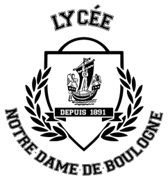 En partenariat avec le CNAM LICENCE (L3) COMMERCE INTERNATIONAL EN ALTERNANCERENSEIGNEMENTS SUR VOS ETUDES ANTERIEURES (3 dernières années)Nom et coordonnées de votre dernier Directeur des études :--------------------------------------------------------------------------------------------------------------------------------------------------------------------------------------------------------------------------------------------------------------------------------------------------------------------------------------------------------------------------------------------------------------------------------------------------------------------------------------------------------------------------------------------------------------------------------------------------------------------------------------------En partenariat avec le CNAM LICENCE (L3) COMMERCE INTERNATIONAL EN ALTERNANCEA L’ATTENTION DE VOTRE DIRECTEUR DES ETUDES ACTUEL (Concerne uniquement les étudiants n’étant pas scolarisés au lycée Notre Dame de Boulogne)Nous vous saurions gré de bien vouloir nous faire part de votre avis en vue de la candidature pour la Licence (L3) COMMERCE INTERNATIONAL EN ALTERANCE□ Avis très favorable								□ Avis favorable□ Avis assez favorable								□ RéservéAppréciations circonstanciée :……………………………………………………………………………………………………………………………………………………………………………………………………………………………………………………………………………………………………………………………………………………………………………………………………………………………………………………………………………………………………………………………………………………………………………………………………………………………………………………………………………………………………………………………………………………………………………………………………………………………………………………………………………………………………………………………………………………………………………………………………………………………………………………………………………………………………………………………………………………………………………………………………………………………………………………………………………………………………………………………………………………………………………………………………………………………………………………………………………………………………………………………………………………………………………………………………………………………………………………………………………………………………………………………………………………………………………………………………………………………………………………………………………………………………………………………………………………………………………………………………………………………………………………………………………………………………………………………………………………………………………………………………………………………………………………………………………………………………………………………………………………………………………………………………………………………………………………………………………………………………………………………………………………………………………………………………………………………………………………………………………………………………………………………………………………………………………………………………………………………………………………………………………………………………………………………………………………………………………………………………………………………………………………………………………………………………………………………………………………………………………………………………………………………………………………………………………………………………………………………………………………………………………………………………………………………………………………………………………………………………………………………………………………………………………………………………………………………………………………………………………………………………………………………………………………………………………………………………………………………………………………………………………………………………………………………… Nom et qualités du signataire :Date, signature et cachet original de l’établissement :En partenariat avec le CNAM LICENCE (L3) COMMERCE INTERNATIONAL EN ALTERNANCELETTRE DE MOTIVATION MANUSCRITE………………………………………………………………………………………………………………………………………………………………………………………………………………………………………………………………………………………………………………………………………………………………………………………………………………………………………………………………………………………………………………………………………………………………………………………………………………………………………………………………………………………………………………………………………………………………………………………………………………………………………………………………………………………………………………………………………………………………………………………………………………………………………………………………………………………………………………………………………………………………………………………………………………………………………………………………………………………………………………………………………………………………………………………………………………………………………………………………………………………………………………………………………………………………………………………………………………………………………………………………………………………………………………………………………………………………………………………………………………………………………………………………………………………………………………………………………………………………………………………………………………………………………………………………………………………………………………………………………………………………………………………………………………………………………………………………………………………………………………………………………………………………………………………………………………………………………………………………………………………………………………………………………………………………………………………………………………………………………………………………………………………………………………………………………………………………………………………………………………………………………………………………………………………………………………………………………………………………………………………………………………………………………………………………………………………………………………………………………………………………………………………………………………………………………………………………………………………………………………………………………………………………………………………………………………………………………………………………………………………………………………………………………………………………………………………………………………………………………………………………………………………………………………………………………………………………………………………………………………………………………………………………………………………………………………………………………………………………………………………………………………………………………………………………………………………………………………………………………………………………………………………………………………………………………………………………………………………………………………………………………………………………………………………………………………………………………………………………………………………………………………………………………………………………………………………………………………………………………………………………………………………………………………………………………………………………………………………………………………………………………………………………………………………………………………………………………………………………………………………………………………………………………………………………………………………………………………………………………………………………………………………………………………………………………………………………………………………………………………………………………………………………………………………………………………………………………………………………………………………………………………………………………………………………………………………………………………………………………………………………………………………………………………………………………………………………………………………………………………………………………………………………………………………………………………………………………………………………………………………………………………………………………………………………………………………………………………………………………………………………………………………………………………………………………………………………………………………………………………………………………………………………………………………………………………………………………………………………………………………………………………………………………………………………………………………………………………………………………………………………………………………………………………………………………………………………………………………………En partenariat avec le CNAM LICENCE (L3) COMMERCE INTERNATIONAL EN ALTERNANCEAUTRES RENSEIGNEMENTSEtes-vous candidat (e) pour d’autres formations que la Licence de Commerce International en alternance proposée par le lycée Notre- Dame-de-Boulogne ? si oui merci de l’indiquer ci-dessous :□ Licence L3 universitaire□ Ecole de commerce via les admissions parallèles (Passerelle/Tremplin ou autres)□ Autre licence ou autre cursus proposé à l’extérieur-----------------------------------------------------------------------------------------------------------------------------------------------------------Je soussigné (e), déclare avoir pris connaissance des conditions de candidature à cette formation. Date et signature du candidat :Réservé à l’administrationDossier reçu leDate de l’entretienDate de réunion de la commissionAvis de la commissionSignalé à l’étudiant( e) lePhoto à collerNom et prénom du responsable 1 :Profession :E-mail :Tel portable :Nom et prénom du responsable 2 :Profession :E-mail :Tel portable :Autre contact : (précisez le cas échéant)Profession :E-mail :Tel portable :AnnéeScolaireClasses Etablissement fréquenté/Statut de l’établissement et de la formation suivieEtablissement fréquenté/Statut de l’établissement et de la formation suivieNom et adresse complète2019/2020Statut de l’établissement□ Public□ Privé sous contrat□ Privé hors contrat2019/2020Formation en□ Voie classique□ Voie alternance2018/2019Statut de l’établissement□ Public□ Privé sous contrat□ Privé hors contrat2018/2019Formation en□ Voie classique□ Voie alternance2018/2019Statut de l’établissement□ Public□ Privé sous contrat□ Privé hors contrat2018/2019Formation en□ Voie classique□ Voie alternanceAvez-vous une entreprise susceptible de vous accueillir en alternance ? (Si oui merci d’indiquer le nom du responsable et les coordonnées complètes)Aves vous des problèmes particuliers que vous souhaitez nous signaler ?Etes-vous titulaire des certifications ou attestations suivantes ?Certification en Langues Vivantes : □ Oui      □ NonDans l’affirmative merci d’indiquer laquelle et la date d’obtention : Attestation PSC1 : □ Oui      □ NonDans l’affirmative merci d’indiquer laquelle et la date d’obtention : 